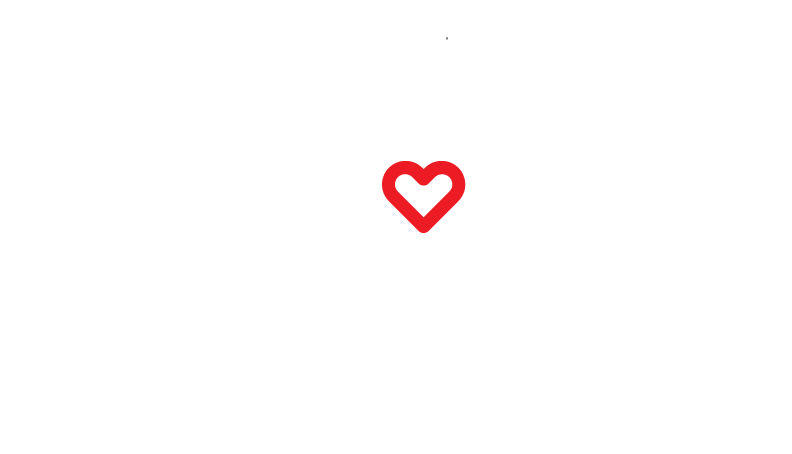 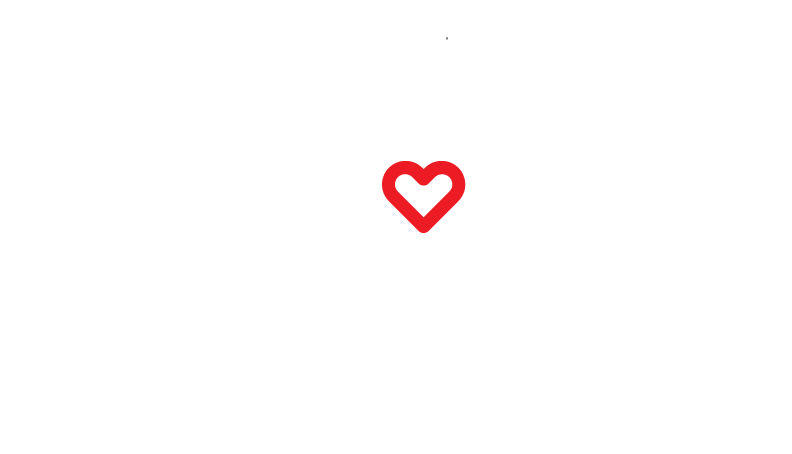 Full Reference Guides Available Online at: Admin Reference GuidesCreate an overall project timeline that meets your companies go-liveCreate/copy new templateCreate New Currency Conversion Table & link to your new templateCreate New Pay Matrix & link to your new templateCreate New Lookup tables (if configured) & link Update any references in template and formulas that reference the looup tablesPlan Setup > Settings Screen – Check common settings Enable Guideline OptimizationSelect NEW Currency tableSelect NEW Pay matrixIf using proration adjust dates for your fiscal yearUpdate Rating Sources: Either.. link to new PM templateor if using Import Key link to new field and update rating scaleUpdate/Create/ and Apply Eligibility Rules as neededUpdate/Create Guidelines as neededVerify Columns, labels and table references in formulasCheck individual field formulasCreate new Import Key fields unique for this cycle and update on templateUpdate or verify budget information. Has your % of Salary value changed this year?Do your budget groups need to be updated?Update Instructional text on each screen as neededValidate and import planner/manager hierarchy data (Tip: Use Read only HBA)Import compensation data filesUpdate and verify your Job Code and Pay Grade Map data as needed if using Promotion tool.Confirm your linked route map has desired steps for this cycleGroup Management: If used for guidelines or budgets make sure groups are updatedOptimize your template’s Advanced SettingsCheck Planner permissions, executive review permission, and reporting permissionsUpdate Statements to support any design changes in your templatesTest entire program including; detail report, YouCalc widgets, comp aggregate export, ad hoc reportsSome report options will need updatingWorksheets not creating? See troubleshooting solutions